VSTUPNÍ ČÁSTNázev moduluNápoje – alkoholické a nealkoholické Kód modulu65-m-3/AC35Typ vzděláváníOdborné vzděláváníTyp moduluodborný teoretickýVyužitelnost vzdělávacího moduluKategorie dosaženého vzděláníH (EQF úroveň 3)L0 (EQF úroveň 4)Skupiny oborů65 - Gastronomie, hotelnictví a turismusKomplexní úlohaDestiláty vinnéPéče o pivoPivoObory vzdělání - poznámky65-51-H/01 Kuchař - číšník65-41-L/01 GastronomieDélka modulu (počet hodin)32Poznámka k délce moduluPlatnost modulu od30. 04. 2020Platnost modulu doVstupní předpokladyRozdělení poživatin, význam nápojů v lidské výživě, vliv alkoholu na lidský organismus.JÁDRO MODULUCharakteristika moduluModul je zaměřen na nealkoholické a alkoholické nápoje. Žáci se seznámí s charakteristikou a výrobou různých skupin studených, teplých nealkoholických a alkoholických nápojů.Po absolvování modulu bude žák schopen rozlišovat jednotlivé druhy nealkoholických a alkoholických nápojů, objasnit jejich výrobu, ošetření, skladování a význam ve výživě.  Dále určí vhodné teploty pro podávání nealkoholických a alkoholických nápojů.Očekávané výsledky učeníŽák:charakterizuje nápoje a jejich význam ve výživě člověkacharakterizuje vodu a minerální vodu, dokáže uvést jejich způsoby použití a význam ve výživě člověka,uvede vlastnosti a výrobu sodové vody a její další použitíuvede rozdělení limonád a ovocných nápojů a způsoby jejich použití,charakterizuje nápoje z mléka a mléčných výrobků a možnosti jejich použití, charakterizuje pivo a vyjmenuje suroviny na jeho výrobu,popíše výrobu, balení, vlastnosti, vady a ošetření piva,vyjmenuje druhy piva,charakterizuje víno a vyjmenuje suroviny na jeho výrobu,vyjmenuje české a moravské vinařské oblasti a podoblasti,popíše výrobu přírodního vína a ostatních druhů vín, jejich vady a ošetřování,vyjmenuje tržní druhy vín,charakterizuje lihoviny a vyjmenuje suroviny na jejich výrobu,popíše výrobu, ošetření a vady lihovin,rozdělí lihoviny a vyjmenuje tržní druhy,charakterizuje teplé nealkoholické a alkoholické nápoje (káva, čaj, horké víno, grog,  punč, medovinu, Hot toddy a jiné teplé míchané nápoje),vysvětlí správný způsob skladování jednotlivých druhů nápojů,Obsah vzdělávání (rozpis učiva)1. Charakteristika a význam nápojůCharakteristika nápojůVýznam nápojů ve výživě člověka2. Rozdělení nápojůRozdělení nápojů podle teplotyRozdělení nápojů podle obsahu alkoholuRozdělení nápojů podle obsahu oxidu uhličitéhoRozdělení nápojů podle významu pro lidský organismus3. Nealkoholické nápojeKvalitní pitná vodaMinerální vodySodová vodaLimonádyMoštyOvocné a zeleninové nápojeMléko a mléčné nápojeČajKáva4. Alkoholické nápojePivo – charakteristika, výroba, druhy, balení, vlastnosti, vady, ošetření, skladování a dodávka piva,Víno – charakteristika, vinařské oblasti, výroba přírodního vína, výroba ostatních druhů vín, vady, ošetřování, skladování a dodávky vínaLihoviny – charakteristika, rozdělení, výroba, druhy, vady , ošetřování, skladování, tržní značky a možnosti nákupu lihovinTeplé alkoholické nápoje – horké víno, grog, punč, medovina Hot toddy a jiné teplé míchané nápojeUčební činnosti žáků a strategie výukyVýuka probíhá v odborné učebně za využití názorných pomůcek a informačních a komunikačních technologií (PC, dataprojektor).Ve výuce se doporučuje kombinovat uvedené metody výuky:Metody slovní:monologické metody (popis, vysvětlování, výklad),dialogické metody (rozhovor, diskuse),metody práce s textem.Metody názorně demonstrační:projekce statická a dynamická,názorná ukázka jednotlivých balení tržních druhů nápojů, etiket a značek.Metody organizace výuky:frontální výuka,skupinová výuka,individuální výuka,exkurze (např. pivovar, vinařství, palírna, likérka, velkoobchod s nápoji).Učební činnosti žáků:charakterizuje nápoje a jejich význam ve výživě člověka,rozdělí nápoje, charakterizuje jednotlivé druhy nealkoholických nápojů a určí rozdíly mezi nimi,během výkladu učitele pracuje s učebnicí, odbornými knihami a časopisy, na základě výkladu učitele a práce s učebními texty dokáže rozdělit nápoje podle různých hledisek,popíše zásady správného skladování nealkoholických nápojů, vhodné uložení ve skladu a skladovací teploty,charakterizuje pivo a popíše jeho výrobu (tvoří schematický nákres),určuje druhy piva, jeho vlastnosti, způsoby balení, vady, ošetření a skladování,charakterizuje víno, popíše jeho výrobu včetně dalších druhů vín,určuje české a zahraniční vinařské oblasti dle mapy,charakterizuje víno a popíše jeho výrobu (tvoří schematický nákres),určuje odrůdy vinné révy, vlastnosti vína, způsoby balením vady, ošetření a skladování,charakterizuje lihoviny, rozdělí je do skupin a popíše jejich výrobu (tvoří schematický nákres),určí jednotlivé druhy lihovin, jejich vady, ošetření a skladování,·opisuje význam pojmů na etiketách nápojových obalů,žák se aktivně zapojuje do výuky, vyhledává informace v učebnici a odborných knihách, odpovídá na průběžné kontrolní otázky vyučujícího, zpracovává zadané úkoly a předkládápro osvojení učiva pracují žáci ve skupinách nebo individuálně, pravidelně si učivo opakují a uvědomují si souvislosti mezi jednotlivými obsahovými okruhy.Zařazení do učebního plánu, ročník65-51-H/01 Kuchař - číšník65-41-L/01 Gastronomie2. ročníkVÝSTUPNÍ ČÁSTZpůsob ověřování dosažených výsledkůPísemné a ústní zkoušení.Samostatná práce žáků: referáty, prezentace.Ověřování dosažených výsledků je realizováno písemnou a ústní zkouškou. Hodnoceno je využívání odborné terminologie a věcná správnost odpovědí.Ověřované okruhy:charakteristika a význam nápojů,rozdělení nápojů,nealkoholické nápoje studené - voda, limonády, mošty, ovocné a zeleninové nápoje, mléko a mléčné nápoje,nealkoholické nápoje teplé - káva, čaj, kakao a čokoláda,alkoholické nápoje studené - pivo, víno, lihoviny,alkoholické nápoje teplé,ošetřování a skladování nápojůKritéria hodnoceníPro splnění modulu je tolerance maximální absence do 20 %.V rámci teoretické výuky žák absolvuje písemné a ústní zkoušení, a to minimálně:2x písemné zkoušení1x ústní zkoušení,1x prezentace na zadané téma nebo1x referát (např. z exkurze).Kritéria hodnocení:Stupeň 1 (výborný): Žák ovládá požadované poznatky, fakta, pojmy. Samostatně uplatňuje osvojené poznatky a dovednosti při řešení teoretických i praktických úkolů. Písemný i ústní projev je správný a přesný.Stupeň 2 (chvalitebný): Žák ovládá požadované poznatky, fakta, pojmy v podstatě uceleně. Samostatně nebo podle menších podnětů učitele uplatňuje osvojené dovednosti při řešení teoretických i praktických úkolů. Písemný i ústní projev mívá menší nedostatky ve správnosti a přesnosti.Stupeň 3 (dobrý): Žák má v osvojení požadavků, faktů, pojmů nepodstatné mezery. Podstatnější nepřesnosti a chyby dovede za pomoci učitele korigovat. V písemném a ústním projevu má nedostatky ve správnosti a přesnosti.Stupeň 4 (dostatečný): Žák má v osvojení požadavků, faktů, pojmů závažné mezery. Závažné chyby dovede žák s pomocí učitele opravit. V písemném a ústním projevu se objevují vážné nedostatky ve správnosti a přesnosti. Žák je nesamostatný a není tvořivý.Stupeň 5 (nedostatečný): Žák má v osvojení požadavků, faktů, pojmů závažné a značné mezery. Neprojevuje samostatnost, vyskytují se časté nedostatky při řešení zadaných úkolů a nedovede své vědomosti a dovednosti uplatnit ani s podněty učitele. V písemném a ústním projevu má závažné nedostatky ve správnosti a přesnosti.Bodové hodnocení pro písemné testy:100 % - 91 %    výborný  90 % - 81 %    chvalitebný  80 % - 51 %    dobrý  50 % - 31 %    dostatečný  30 % - 0 %      nedostatečnýDoporučená literaturaBOROWIEC, Pavel a Marcela TITZLOVÁ. Kniha o pivu: jak pivo poznávat, ochutnávat a párovat s jídlem. Praha: Smart Press, 2017. ISBN 978-80-87049-96-9.DOMINÉ, André, Eckhard SUPP, David SCHWARZWÄLDER, et al. Víno. Třetí, upravené vydání. Praha: Slovart, 2015. ISBN 978-80-7391-701-2.FIŠERA, Miroslav. Gastronomie: vybrané kapitoly. Český Těšín: 2 Theta, 2016. ISBN 978-80-86380-78-0.HARRISON, Joel a Neil RIDLEY. Destiláty: objevte, poznejte a vychutnejte si nejkvalitnější lihoviny světa - od absintu a brandy až po vodku a whisky. Praha: Slovart, 2017. ISBN 978-80-7529-301-5.PAVLOUŠEK, Pavel a Pavla BUREŠOVÁ. Vše, co byste měli vědět o víně: --a nemáte se koho zeptat. Praha: Grada, 2015. ISBN 978-80-247-4351-6.SALAČ, Gustav. Stolničení. Vyd. 2. - dotisk. Praha: Fortuna, 2001. ISBN 80-7168-752-9.ŠEBELOVÁ, Marie. Potraviny a výživa: učebnice pro odborná učiliště : obor kuchařské práce. Upr. 2. vyd. Praha: Parta, 2013. ISBN 978-80-7320-190-6.Internetové odkazy:www.stream.cz/porady/jidlo-s-r-owww.stream.cz/porady/peklonatalirihttps://www.youtube.com/user/ivovovidea/videos?sort=dd&shelf_id=0&view=0PoznámkyObsahové upřesněníOV RVP - Odborné vzdělávání ve vztahu k RVPMateriál vznikl v rámci projektu Modernizace odborného vzdělávání (MOV), který byl spolufinancován z Evropských strukturálních a investičních fondů a jehož realizaci zajišťoval Národní pedagogický institut České republiky. Autorem materiálu a všech jeho částí, není-li uvedeno jinak, je Lukáš Kučera. Creative Commons CC BY SA 4.0 – Uveďte původ – Zachovejte licenci 4.0 Mezinárodní.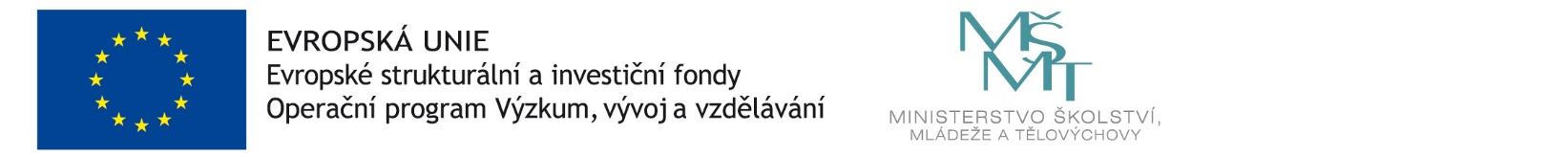 